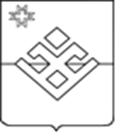          ПОСТАНОВЛЕНИЕАдминистрации муниципального образования   «Пугачевское» От 30 октября  2020  года                                                                            №  38с. ПугачевоОб утверждении Программы комплексногоразвития систем коммунальной  инфраструктуры муниципального образования «Пугачевское» на 2019-2022 гг.          На основании Федерального закона от 06.10.2003 №131-ФЗ «Об общих принципах организации местного самоуправления в Российской Федерации», Федерального закона от 30.12.2004 №210-ФЗ «Об основах регулирования тарифов организаций коммунального комплекса», Градостроительного кодекса Российской Федерации, Генерального плана муниципального образования «Пугачевское», руководствуясь Уставом муниципального образования «Пугачевское», Администрация муниципального образования «Пугачевское» ПОСТАНОВЛЯЕТ: 1. Утвердить Программу комплексного развития систем коммунальной  инфраструктуры муниципального образования «Пугачевское» на 2019-2022 гг.  2. Контроль за исполнением настоящего постановления оставляю за собой.Глава муниципального образования«Пугачевское»                                                                            Е.В. БесогоноваПрограмма Комплексного развития систем коммунальной инфраструктуры  муниципального образования «Пугачевское»  муниципального образования  Малопургинский район» Удмуртской Республики на 2019-2022 годыСодержание.ПАСПОРТ ПРОГРАММЫВведениеВступление в силу с 1 января 2006 года Федерального закона от 30.12.2004 г. № 210-ФЗ «Об основах регулирования тарифов организаций коммунального комплекса» в значительной мере изменяет методику образования тарифов на услуги организаций коммунального комплекса, устанавливает систему инвестиционных надбавок к тарифам и ценам, изменяет порядок исчисления тарифов.Начиная с 2006 года для всех муниципальных образований в соответствии с данным законом является обязательной разработка программ комплексного развития систем коммунальной инфраструктуры, которые направлены на создание и плановое развитие коммунальной инфраструктуры для существующего и нового строительства жилого комплекса.Программа комплексного развития систем коммунальной инфраструктуры муниципального образования «Пугачевское» на 2015 -2020 и на период до 2022 года разработана на основании Федерального закона от 06.10.2003 г. № 131- ФЗ «Об общих принципах организации местного самоуправления в Российской Федерации», Федерального закона от 30.12.2004 г. № 210- ФЗ «Об основах регулирования тарифов организаций коммунального комплекса», от 23 ноября 2009 г. № 261 – ФЗ «Об энергосбережении о повышении энергетической эффективности и о внесении изменений в отдельные законодательные акты Российской Федерации», поручения Президента Российской Федерации от 17.03.2011года № ПР-701, распоряжения Правительства Российской Федерации от 02 февраля 2010 года N 102-р "Об утверждении Концепции федеральной целевой программы "Комплексная программа модернизации и реформирования жилищно-коммунального хозяйства на 2014-2021 годы", в соответствии со статьи 26 п. 12.1. Устава муниципального образования «Пугачевское». Муниципальная целевая Программа (далее – Программа) определяет основные направления развития коммунальной инфраструктуры (т.е. электроснабжения, теплоснабжения, водоснабжения, газоснабжения, телекоммуникационной связи), объектов сбора, вывоза твердых бытовых отходов в соответствии с потребностями муниципального образования «Пугачевское», в целях повышения качества услуг и улучшения экологической обстановки и предусматривает внедрение механизмов проведения реконструкции, модернизации и комплексного обновления объектов коммунального назначения. Основу документа составляет система программных мероприятий по различным направлениям развития коммунальной инфраструктуры.Программой определены ресурсное обеспечение и механизм реализации основных ее направлений. Данная программа ориентирована на устойчивое развитие муниципального образования «Пугачевское»  и в полной мере соответствует государственной политике реформирования жилищно-коммунального комплекса Российской Федерации.Данная программа является основанием для выдачи технических заданий по разработке инвестиционных программ организаций коммунального комплекса муниципального образования «Пугачевское» по развитию систем коммунальной инфраструктуры.Комплексная программа развития коммунальной инфраструктуры  муниципального образования «Пугачевское» предусматривает повышение качества предоставления коммунальных услуг для населения и создание условий, необходимых для  привлечения организаций  различных  организационно-правовых форм к управлению объектами коммунальной инфраструктуры, а также средств из внебюджетных источников для модернизации объектов коммунальной инфраструктуры.Программа направлена на обеспечение надежного и бесперебойного снабжения потребителей коммунальными  услугами путем снижения сверхнормативного износа объектов коммунальной инфраструктуры, реконструкцию и модернизацию этих объектов посредством внедрения ресурсно-энергосберегающих технологий, разработку и внедрение мер по стимулированию эффективного и рационального хозяйствования организаций коммунального комплекса, привлечение средств  внебюджетных  источников.Генеральный План МО «Пугачевское» 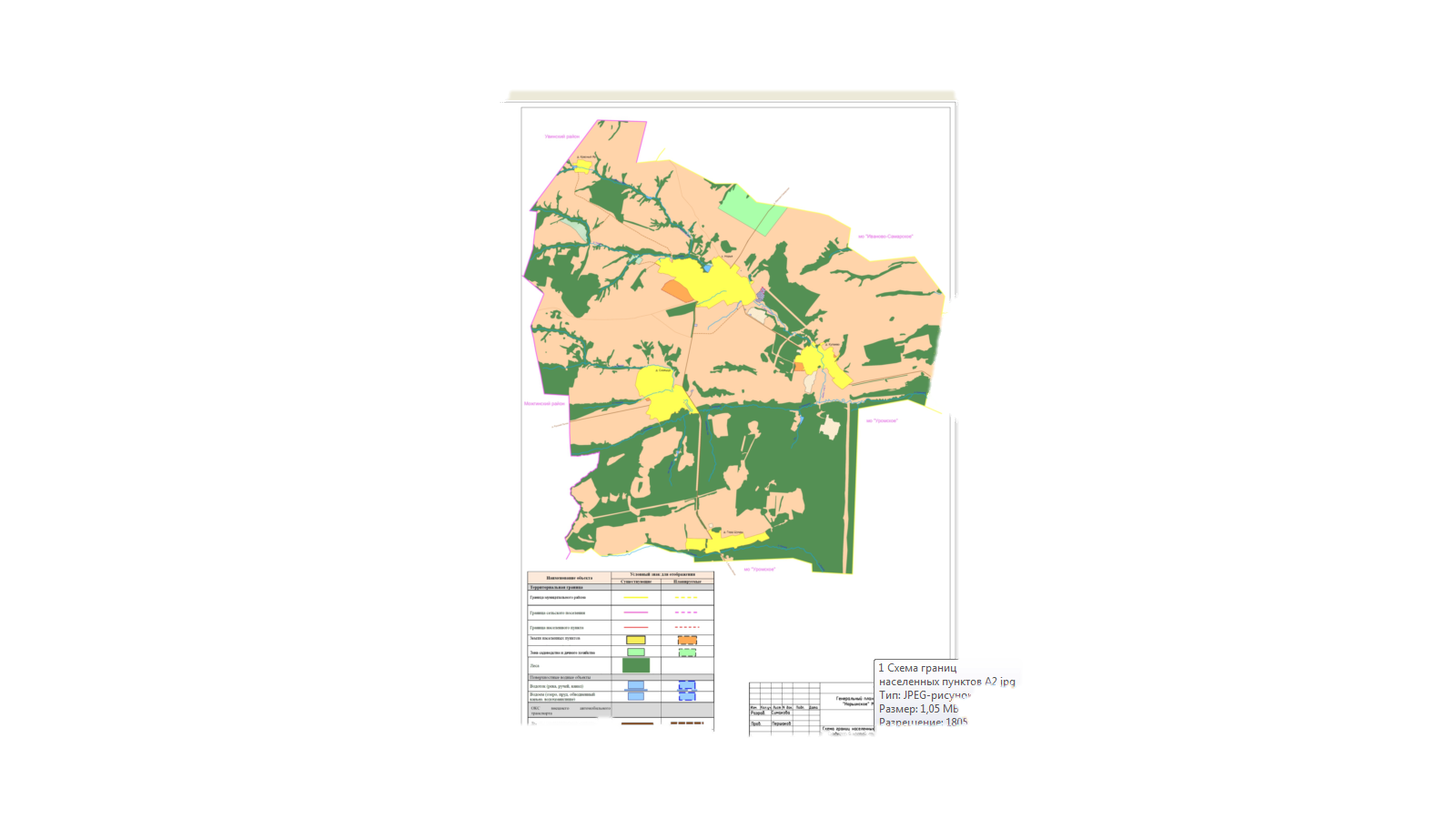 1.Основные проблемы и обоснование необходимости их решения программными методамиОдним из приоритетов жилищной политики  муниципального образования «Пугачевское» является обеспечение комфортных условий проживания граждан и доступности  коммунальных услуг для населения.  В настоящее время, в целом, деятельность коммунального комплекса муниципального образования «Пугачевское» характеризуется недостаточно качественным уровнем предоставления коммунальных услуг и требует повышения эффективности использования  природных ресурсов, и как следствие, снижение уровня загрязнения окружающей среды.Причинами возникновения этих проблем являются:-высокий уровень износа объектов коммунальной инфраструктуры и их технологическая отсталость;- низкая эффективность системы управления в этом секторе экономики, непрозрачные методы ценообразования на товары и услуги организаций коммунального комплекса, преобладание административных методов хозяйствования.Износ и технологическая отсталость объектов коммунальной инфраструктуры связаны с недостатками проводимой в предыдущие годы.   Для повышения качества предоставления коммунальных услуг и эффективности использования природных ресурсов необходимо обеспечить масштабную реализацию проектов реконструкции и модернизации объектов коммунальной инфраструктуры.Реконструкция и модернизация объектов коммунальной инфраструктуры муниципального образования «Пугачевское» позволит:-обеспечить более комфортные условия проживания населения муниципального образования «Пугачевское» путем повышения надежности и качества предоставляемых коммунальных услуг;-снизить потребление энергетических ресурсов в результате снижения потерь в процессе производства и доставки энергоресурсов потребителям;-обеспечивать рациональное использование природных ресурсов;-улучшить экологическое состояние территории сельского поселения.Программа предусматривает как решение задач ликвидации сверхнормативного износа основных фондов, внедрение ресурсосберегающих технологий, так и разработку и широкое внедрение мер по стимулированию эффективного и рационального хозяйствования жилищно-коммунальных предприятий, максимального использования ими всех доступных ресурсов, включая собственные, для решения задач надежного и устойчивого обслуживания потребителей.Капитальный ремонт, реконструкция, модернизация  существующей системы электроснабжения и развитие новой системы электроснабжения, телекоммуникационной связи отвечает интересам жителей муниципального образования «Пугачевское» она и позволит:- формирования рыночных механизмов функционирования жилищно-коммунальной инфраструктуры и условий для привлечения инвестиций.Износ и технологическая отсталость объектов коммунальной инфраструктуры связаны с недостатками проводимой в предыдущие годы тарифной политики, которая не обеспечивала реальных финансовых потребностей организаций коммунального комплекса в модернизации объектов коммунальной инфраструктуры, не формировала стимулы к сокращению затрат.Административные принципы управления коммунальной инфраструктурой сформировали систему, при которой у организаций коммунального комплекса отсутствуют стимулы к повышению эффективности производства и снижению издержек. Несовершенство процедур тарифного регулирования и договорных отношений в коммунальном комплексе формирует высокие инвестиционные риски и препятствует привлечению средств внебюджетных источников в этот сектор экономики. Решить проблему повышения качества предоставления коммунальных услуг, улучшения экологической ситуации на территории муниципального образования «Пугачевское» возможно только путем объединения усилий органов государственной власти Российской Федерации, органов государственной власти Удмуртской Республики, муниципального образования «Малопургинский район» и органа местного самоуправления -муниципального образования «Пугачевское» для привлечения средств внебюджетных источников. Поэтому одной из основных задач программы является формирование условий, обеспечивающих привлечение средств внебюджетных источников для модернизации объектов коммунальной инфраструктуры. Реализация программы позволит:-привлечь средства федерального бюджета, бюджетов субъектов Российской Федерации и местных бюджетов для модернизации объектов коммунальной инфраструктуры;-обеспечить использование бюджетных средств для реализации проектов модернизации объектов коммунальной инфраструктуры; -использовать доступные средства внебюджетных источников для капитальных вложений в объекты коммунальной инфраструктуры; -разрабатывать и развивать механизмы привлечения средств внебюджетных источников в коммунальный комплекс.Программа основана на следующих базовых принципах:1) софинансирование проектов модернизации объектов коммунальной инфраструктуры с привлечением бюджетных средств и средств внебюджетных источников; 2) развитие различных форм государственно – частного партнерства с целью привлечения средств внебюджетных источников для финансирования проектов модернизации объектов коммунальной инфраструктуры с использованием бюджетных средств в целях снижения рисков инвестирования; 3) открытый отбор проектов модернизации объектов коммунальной инфраструктуры.Капитальный ремонт существующей системы электро-, водоснабжения, водоотведения и телекоммуникационной связи - это проведение работ по замене их на более долговечные и экономичные, в целях улучшения эксплуатационных показателей объектов ЖКХ. В связи с тем что, муниципальное образование «Пугачевское» из-за ограниченных возможностей местного бюджета, не имеет возможности самостоятельно решить проблему реконструкции, модернизации и капитального ремонта объектов жилищно-коммунального хозяйства в целях улучшения качества предоставления коммунальных услуг, финансирование мероприятий Программы необходимо осуществлять за счет средств, республиканского, районного и местного бюджета, средств, полученных за счет регулируемых надбавок к ценам (тарифам) для потребителей и внебюджетных источников.2.  Общие сведения о территории МО  «Пугачевское»Муниципальное образование «Пугачевское» находится на севере Малопургинского района, граничит:на севере, северо-западе, северо-востоке с Завьяловским районом;на юго-западе с Постольским муниципальным образованием;на востоке с Бурановским муниципальным образованием;на юго-востоке с Яганским муниципальным образованием;В состав сельского поселения входит 1 населенный пункт: село Пугачево - административный центр поселения.Население муниципального образования составляет 2523 человека.Наличие в самом с. Пугачево в основном, усадебного фонда с большими приусадебными участками характеризует неэффективное использование селитебной территории.Электроснабжение.Электроснабжение потребителей МО «Пугачевское» осуществляется от системы филиала «Удмуртэнерго» ОАО «МРСК Центра и Приволжья» ПО «Центральные электрические сети».Обслуживанием электрических сетей 10...0,4 кВ кв занимаются Малопургинский  РЭС.	Электроснабжение МО «Пугачевское» выполнено по третьей категории надежности электроснабжения воздушными  линиями 10 кВ с резервированием по фидерам 10кВ. 	Источником электроснабжения МО «Пугачевское» являются ПС 35/10 кВ «Юськи» фидеры № 8Теплоснабжение.Существующее положение.       Единой теплоснабжающей организацией по МО «Пугачевское» определено МУП «УК в ЖКХ».Основные источники централизованного  теплоснабжения объектов жилищно-коммунальной сферы МО «Пугачевское»  Малопургинского района УР представлены в таблице 35.                                                                                                                                        Таблица № 35Сети теплоснабжения-2-х трубные. Температупный график работы тепловой сети 95-70 0С. Система теплоснабжения - закрытая. ГВС-отсутствует. Протяженность  сетей теплоснабжения составляет ориентировочно 1,8 км. Сети проложены преимущественно в надземном исполнении.Год ввода в эксплуатацию тепловых сетей- 1982.Износ тепловых сетей составляет 80%. Год ввода в эксплуатацию котельной- 2008.Теплоснабжение индивидуальной застройки поселения осуществляется от автономных источников тепла, топливом для которых служит природный газ, уголь, дрова.Проектные предложенияНастоящий раздел выполнен на основании задания и технико-экономических показателей к нему с учетом требований СП 124.13330.2012 «Тепловые сети», СП 42.13330.2012 «Градостроительство. Планировка и застройка городских и сельских поселений», СП 131.13330.2012  «Строительная климатология» при использовании материалов заказчика. Климатологические данные:- температура наружного воздуха для проектирования отопления и вентиляции - минус 33 0С;- продолжительность отопительного периода -  219 суток;- средняя температура отопительного периода - минус 5,6 0С.Проектом предусматривается теплоснабжение жилищно-коммунального сектора  по всем нуждам (отопление, вентиляция и горячее водоснабжение) наиболее целесообразными для каждого объекта системами теплоснабжения.Ожидаемые потребности тепла для нового строительства и реконструкции подсчитаны по укрупненным показателям и удельным характеристикам с учетом применения строительных конструкции с улучшенными теплофизическими свойствами и энергосберегающими мероприятиями с использованием показателей типовых проектов на объекты строительства и приведены в таблице № 38.                                                                                      Таблица № 36Теплоснабжение районов индивидуальной застройки предусматривается от индивидуальных источников на газовом топливе.Для объектов жилищно-коммунального сектора целесообразно применение децентрализованного теплоснабжения – встроенные и пристроенные к зданию котельные, автоматизированные модульные котельные полной заводской готовности. Необходимость использования таких  теплоисточников обосновывается на следующих стадиях проектирования в каждом конкретном случае.Для обеспечения эффективной работы систем теплоснабжения района и улучшения состояния окружающей среды проектом определены следующие основные направления:использование автономных теплоагрегатов, современных модификаций;организация учета тепла у потребителей;техническое обновления базы обслуживания сетей теплоснабжения;Ориентировочные объемы:Таблица № 37Водоснабжение.Основные решения по водоснабжению, характеристика проектируемых сетей и сооруженийИсточником питьевого водоснабжения существующей и проектируемой застройки являются артезианские скважины. Для обеспечения надежного водоснабжения и пожаротушения данной территории предусмотрено устройство внутри площадочных водопроводов Ду=50-150мм от существующих водопроводов и строительство новых сетей водоснабжения. План-график очередности строительства объектов и сетей водопровода проводить согласно утвержденной программы.Первоочередные мероприятия по строительству сетей водоснабжения определить согласно план-графика строительства объектов. Предусмотрены внутриплощадочные сети водоснабжения Д=63-160мм, «питьевая» из полиэтиленовых  труб по ГОСТ  18599-2001,  к которым запроектировано подключение объектов. Присоединение малоэтажных объектов выполнить от одного колодца для 3-4 малоэтажных объектов.Прокладку сети производить на глубине не менее 2,3м до низа трубы.Для обеспечения наружного и внутреннего пожаротушения объектов общественно-деловой застройки при рабочем проектировании при необходимости предусмотреть пожарные резервуары.Расход воды на наружное пожаротушение малоэтажной застройки — 10л/с.Расход воды на внутреннее и наружное пожаротушение общественно-деловой застройки — уточнить при  рабочем проектировании.Вода подается на хозяйственно-питьевые нужды к потребителям, требующим воду питьевого качества в зданиях.Требуемый напор для малоэтажной застройки — 18м на отм. 0,000 (отметки чистого пола в здании).Требуемый напор для общественно-деловой застройки — определить при рабочем проектировании. При недостаточном напоре предусмотреть установки повышения давления.Таблица № 24    Расчет расходов воды: ВодоотведениеОсновные решения по водоотведению, характеристика проектируемых сетей и сооруженийДля отвода хозяйственно-бытовых стоков от  застройки запроектированы сети канализации диаметром Dу=150-200мм из полимерных труб с отводом на проектируемые очистные сооружения полной биологической очистки и сбрасываются в водные объекты. В с. Пугачево имеются собственные очистные сооружения. Глубина заложения сетей — не менее 1,6м до низа трубы.     Поверхностные, дренажные, условно - чистые и агрессивные стоки в хозяйственно-бытовую канализацию не принимаются       Таблица № 26Проектируемые объекты водоотведенияТаблица № 27Газоснабжение.Существующее положение.Источником газоснабжения природным газом населенных пунктов муниципального образования «Пугачевское» является  ГРС «Малая Пурга», согласно схеме газоснабжения Малопургинского района Удмуртской Республики.Схема газоснабжения МО «Пугачевское» Малопургинского района принята тупиковая, трехступенчатая: 1 ступень — газопроводы I категории (давлением свыше 0.6МПа до 1,2МПа) от ГРС «Воткинск» до газорегуляторного пункта ГРП. 2 ступень - газопроводы II категории (давлением свыше 0.3МПа до 0.6МПа) от  ГРП  до  газорегуляторных пунктов блочного типа, расположенных непосредственно в населенных пунктах МО «Пугачевское»,  а также до коммунально-бытовых и производственных потребителей;3 ступень - газопроводы низкого давления (давлением до 0.003МПа) от газорегуляторных пунктов до потребителей.В настоящее время в МО «Пугачевское» распределительные сети низкого давления по улицам построены, газифицированы природным газом около 300 жилых домов и квартир, что составляет более 50% от общего количества потребителей.В не газифицированных жилых домах население муниципального образования для приготовления пищи и горячей воды для хозяйственных нужд использует дрова, уголь, а также сжиженный газ (пропан-бутан) в баллонах.В производственных и коммунально-бытовых котельных основным видом топлива является природный газ.Характеристики котельных, отапливаемые социальную сферу населенных пунктов     МО  «Пугачевское» сведены в таблицу 31.Таблица № 313.Перечень основных мероприятий программы.Основные мероприятия Программы направлены на достижение целей Программы - снижение уровня общего износа основных фондов, улучшение качества предоставляемых жилищно-коммунальных услуг.Организационные мероприятия предусматривают:формирование перечня объектов, подлежащих реконструкции, модернизации, капитальному ремонту (Приложение № 1);определение ежегодного объема средств, выделяемых из местного бюджета на реализацию мероприятий Программы на осуществление долевого финансирования реконструкции, модернизации и капитального ремонта объектов коммунальной инфраструктуры в целях       обеспечения качества предоставляемых жилищно-коммунальных услуг;формирование пакета документов для получения субсидии из республиканского бюджета на осуществление долевого финансирования реконструкции, модернизации и капитального ремонта объектов коммунальной инфраструктуры в соответствии с порядком предоставления субсидий бюджетам муниципальных образований, установленным постановлением Главы Администрации и в целях обеспечения качества предоставляемых Жилищно-коммунальных услуг;капитальный ремонт объектов коммунальной инфраструктуры, включенных в Программу, должен быть завершен в пределах срока действия Программы.В результате реализации программных мероприятий будет достигнут положительный социально-экономический эффект, выражающийся в улучшении качества предоставляемых коммунальных услуг по электроснабжению, телекоммуникационной связи. В связи с модернизацией оборудования будет повышено качество и надежность предоставления энергоносителей на территории Пугачевского  сельского поселения.Позитивным итогом реализации программы станет снижение социальной напряженности вследствие реального улучшения условий проживания населения в связи с повышением качества предоставляемых коммунальных услуг.Развитие коммунальной инфраструктуры позволит  предприятиям коммунального хозяйства обеспечить потребности в дополнительном предоставлении услуг по электроснабжению и телекоммуникационной связи, а также позволит обеспечить качественное бесперебойное предоставление коммунальных услуг потребителям4.Механизм реализации программы.Администрация  сельского поселения  в рамках настоящей Программы:- осуществляет общее руководство, координацию и контроль за реализацией Программы;- формирует перечень объектов, подлежащих включению в Программу (Приложение № 1);- осуществляет обеспечение предоставления  сведений по  составлению проектно-сметной документации на реконструкцию, модернизацию и капитальный ремонт объектов коммунальной инфраструктуры;- заключает с исполнителями необходимые контракты на выполнение проектно-сметных работ на реконструкцию, модернизацию и капитальный ремонт объектов коммунальной инфраструктуры соответствие с Федеральным законом от 21 июля 2005 года № 94-ФЗ «О размещении заказов на поставки товаров, выполнение работ, оказание услуг для государственных и муниципальных нужд»;- предоставляет отчеты об объемах реализации муниципальных Программ и расходовании средств в Администрацию муниципального образования «Малопургинский район».5.Ресурсное обеспечение программыФинансирование мероприятий Программы осуществляется за счет средств Пугачевского  сельского поселения  с привлечением средств республиканского бюджета, районного бюджета. Общий объем финансирования Программы составляет 6 659тыс. рублей. Финансирование Программы предусматривает финансирование из республиканского и районного бюджетов в виде субсидий местному бюджету на условиях софинансирования и средств внебюджетных источников.Распределение субсидий, выделяемых за счет средств республиканского и районного бюджетов, осуществляется по методике, утвержденной Законом Удмуртской Республики в соответствии с требованиями Бюджетного кодекса РФ. Объемы финансирования Программы на 2019-2022 годы носят прогнозный характер и подлежат ежегодному уточнению в установленном порядке после принятия бюджетов на очередной финансовый год.6.Управление реализациейПрограммы и контроль за ходом ее исполнения.Заказчик осуществляет контроль за ходом реализации Программы, обеспечивает согласование действий по подготовке и реализации программных мероприятий, целевому и эффективному использованию бюджетных средств, разрабатывает и представляет в установленном порядке бюджетную заявку на ассигнование из местного бюджета для финансирования Программы на очередной финансовый год, а также подготавливает информацию о ходе реализации Программы за отчетный квартал и за год. Контроль за Программой включает периодическую отчетность о реализации программных мероприятий и рациональном использовании исполнителями выделяемых им финансовых средств, качестве реализуемых программных мероприятий, сроках исполнения муниципальных контрактов. Исполнители программных мероприятий в установленном порядке отчитываются перед заказчиком о целевом использовании выделенных им финансовых средств.
Корректировка Программы, в том числе включение в нее новых мероприятий, а также продление срока ее реализации осуществляется в установленном порядке по предложению заказчика, разработчиков Программы.7.Оценка социально-экономической эффективности реализации программы.Эффективность реализации программы и использования выделенных с этой целью средств обеспечивается за счет:-исключения возможности нецелевого использования бюджетных средств; прозрачности прохождения средств бюджета; -привлечения средств республиканского, районного и местного бюджетов; -привлечения средств внебюджетных источников; -создания эффективных механизмов оценки и управления инвестиционными рисками.Оценка эффективности реализации программы будет осуществляться на основе следующих индикаторов:-снижение уровня износа коммунальной инфраструктуры;-доля средств внебюджетных источников в общем объеме инвестиций в модернизацию коммунальной инфраструктуры; -доля частных компаний, управляющих объектами коммунальной инфраструктуры, в общем количестве всех организаций коммунального комплекса.Успешная реализация Программы позволит:- обеспечить жителей поселения бесперебойным, безопасным предоставлением коммунальных услуг (электро-, водо-, газоснабжения, телекоммуникационной связи);- поэтапно восстановить ветхие инженерные сети и другие объекты жилищно-коммунального хозяйства поселения; - снижение уровня износа объектов коммунальной инфраструктуры - рост доли средств внебюджетных источников в модернизацию коммунальной инфраструктуры - повышение качества и надежности коммунальных услуг; - улучшение экологической ситуации в муниципальном образовании; - создание устойчивой институциональной основы для участия частного сектора в финансировании проектов модернизации объектов коммунальной инфраструктуры и управлении объектами коммунальной инфраструктуры.8.Ожидаемые результаты реализации программы.Модернизация и обновление коммунальной инфраструктуры муниципального образования «Пугачевское », снижение эксплуатационных затрат, устранение причин возникновения аварийных ситуаций, угрожающих жизнедеятельности человека, улучшение экологического состояния окружающей среды сельского поселения «Пугачевское».Приложение №1Мероприятия по выполнению программы комплексного развития коммунальной инфраструктуры МО «Пугачевское»Тыс.руб.Паспорт программы      	3 стр.Введение                                                                                      5 стр.Генеральный План муниципального образования  «Пугачевское»  7 стр.Основные проблемы и обоснование необходимости их решения программными методами7 стр.Общие сведения о территории МО  «Пугачевское»10 стр.Перечень основных мероприятий программы	16 стр.Механизм реализации Программы	17 стр.Ресурсное обеспечение Программы	17 стр.Управление реализацией Программы и контроль за ходом ее исполнения                                                                                                 18 стр.Оценка социально-экономической эффективности реализации Программы                                                                                   18 стр.Ожидаемые результаты реализации программы.19 стр.Приложение №1	19 стр.НаименованиепрограммыПрограмма комплексного развитие систем коммунальной инфраструктуры муниципального образования «Пугачевское» на 2015-2020 и на  плановый период до2022 г.»Основаниедляразработкипрограммы- Федеральный закон от 06.10.2003г. № 131-ФЗ «Об общих принципах организации местного самоуправления в Российской Федерации», - Федеральный закон от 30.12.2004г. № 210-ФЗ «Об основах регулирования тарифов организаций коммунального комплекса», - Федеральный закон от 23.11.2009 г. № 261 – ФЗ «Об энергосбережении и о повышении энергетической эффективности и о внесении изменений в отдельные законодательные акты Российской Федерации», 
- поручение Президента Российской Федерации от 17.03.2011года № ПР-701,- Постановление Правительства РФ от 14 июня 2013 г. N 502 "Об утверждении требований к программам комплексного развития систем коммунальной инфраструктуры поселений, городских округов"- распоряжение Правительства Российской Федерации от 02 февраля 2010 года N 102-р "Об утверждении Концепции федеральной целевой программы "Комплексная программа модернизации и реформирования жилищно-коммунального хозяйства на 2010-2020 годы",
- статьи 26 п.12.1 . Устава муниципального образования «Пугачевское»ЗаказчикпрограммыАдминистрация муниципального образования «Пугачевское»РазработчикпрограммыАдминистрация муниципального образования «Пугачевское»ИсполнительпрограммыАдминистрация муниципального образования «Пугачевское», организации коммунального комплекса (по согласованию)РуководительпрограммыГлава муниципального образования «Пугачевское»Основные цели иЗадачи программы1.Строительство и модернизация (реконструкция) системы коммунальной инфраструктуры муниципального образования «Пугачевское»2.Экономия топливно-энергетических и трудовых ресурсов в системе коммунальной инфраструктуры муниципального образования «Пугачевское»3.Повышение надежности систем и качества предоставляемых коммунальных услуг потребителям.4.Улучшение состояния окружающей среды, экологическая безопасность развития муниципального образования «Пугачевское» создание благоприятных условий для проживания населения муниципального образования «Пугачевское»5. Повышение инвестиционной привлекательности коммунальной инфраструктуры6. Обеспечение коммунальной инфраструктурой объектов жилищного и промышленного строительства7. Снижение уровня общего износа основных фондов, улучшение качества предоставляемых жилищно-коммунальных услуг8. Снижение потерь при эксплуатации систем водоснабжения, теплоснабжения, электроснабжения, телекоммуникационной связи.Сроки реализации программы1-ый  этап  2019-2022гг.Основные направления программы- поэтапная модернизация сетей коммунальной инфраструктуры, имеющих большой процент износа;- реконструкция и модернизация сетей теплоснабжения, водоснабжения- развитие системы теплоснабжения и водоснабжения;- развитие, реконструкция и модернизация систем электроснабжения- развитие и строительство систем газоснабжения -реконструкция и модернизация систем уличного освещения
- развитие системы утилизации твердых бытовых отходовОрганизация контроляКонтроль за реализацией Программы осуществляет руководитель Программы, а именно:- общий контроль;- контроль сроков реализации программных мероприятий.Ожидаемые конечные результаты реализации ПрограммыМодернизация, реконструкция и обновление коммунальной инфраструктуры муниципального образования «Пугачевское»Снижение эксплуатационных затрат.Устранение причин возникновения аварийных ситуаций, угрожающих жизнедеятельности человека.Улучшение экологической обстановки муниципального образования «Пугачевское»Создание благоприятных условий для проживания на территории поселения муниципального образования «Пугачевское»Развитие системы водоснабжения и водоотведения:-развитие систем водоснабжения, водоотведения;-повышение надежности водоснабжения;-снижение уровня потерь воды;- сокращение эксплуатационных расходов на единицу продукции; - снижение общественных нарицаний на качество оказываемых услуг.Развитие системы теплоснабжения:- снижения уровня потерь в системах теплоснабжения;- сокращение эксплуатационных расходов на единицу продукции;- снижение общественных нарицаний на качество оказываемых услуг.Экология:- повышение экологической безопасности в поселении;-организация и вывоз твердых бытовых отходов;- улучшение санитарного состояния территории муниципального образования «Пугачевское»;- улучшение экологического состояния окружающей среды муниципального образования «Пугачевское». п/пИсточник теплоснабженияРасполагаемая мощность котельной, Гкал/часПрисоединенная тепловая нагрузкаОсновной вид топливаУстановленные котлыОтапливае-мые объекты1Котельная №12,3941,894Газ КВа-1,0 Гс-3 шт.Административно-общественные здания, многоквартирные жилые дома.2Котельная школы 0,40,3Газ3 котдлШкола РайонОбъектстроительстваАдрес объектаРасход тепла на отопление, вентиляцию иГВС , Гкал/часИсточникМО «Пугачевское»Капитальный ремонт  школы с. ПугачевоБез увеличения нагрузкиСуществующая котельная  №1п/пПоказательЕд. измеренияКоличествоПримечание12-х трубные существующие тепловые сетикм1,8РеконструкцияНаименование Числен-ность населе-ния, чел. Норма водо-снаб-жения, л/сут Расход, м3/сут, Qсут.m Расход, м3/сут, Qсут.max= 1.2*Qсут.m Норма полива, л*чел/сутРасход на полив, м3/сутИТОГО, м3/сут,с. Пугачевос. Пугачевос. Пугачевос. Пугачевос. Пугачевос. Пугачевос. Пугачевос. ПугачевоСуществующее положение 252350126,15151,3860151,38302,76Проектное положение2859130371,6744660171,54617,54Наименование Числен-ность населения, чел. Норма водоотве-дения, л/сут Расход, м3/сут, Qсут.m Расход, м3/сут, Qсут.max= 1.2*Qсут.m с. Пугачевос. Пугачевос. Пугачевос. Пугачевос. ПугачевоСуществующее положение 252350126,15151,38Проектное положение2859130371,67446№п/пНаименование населенного пунктаЛокально очистные сооружения, количество1231с. Пугачево1№ п/пНаименованиеМощность котельной,   Гкал/часВид топливаУстановленные котлыПримечание1Котельная №1 2,394ГазКВа-1,0 Гс-3шт.Административно-общественные здания, многоквартирные жилые дома.2Котельная  Школьная 0,4Газ2 котла Здание школы №п/пНаименование мероприятия 2019г.2020г.2021г.2022г.Итого1Реконструкция котельной №88 с. Пугачево2217622176Местный бюджет 1,1841,184Бюджет УР 20,99220,992Внебюджетные средства02Капитальный ремонт скважин260260Местный бюджет 0Бюджет УР 257,4257,4Внебюджетные средства03Капитальный ремонт и реконструкция сетей водоснабжения990,2990,2Местный бюджет 10,210,2Бюджет УР 980980Внебюджетные средства04Реконструкция сетей  теплоснабжения30015601860Местный бюджет 28014001680Бюджет УР 20100120Внебюджетные средства05Модернизация уличного освещения150150300Местный бюджет 303060Бюджет УР 120120240Внебюджетные средства0Всего2217604502960,225586Местный бюджет 1,18403101440,21751,38Бюджет УР 20,99201401457,41618,39